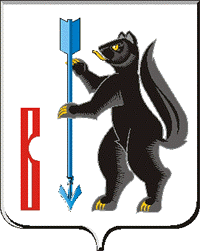 ГЛАВАГОРОДСКОГО ОКРУГА ВЕРХОТУРСКИЙП О С Т А Н О В Л Е Н И Еот 11.04.2018 года № 06г. Верхотурье  О внесении изменений в состав комиссии по координации работы по противодействию коррупции в городском округе Верхотурский, утвержденный постановлением Главы городского округа Верхотурский от 17.03.2016 года №7АВо исполнение Указа Президента Российской Федерации от 15 июля 2015 года №364 «О мерах по совершенствованию организации деятельности в области противодействия коррупции», Указа Губернатора Свердловской области от 09 октября 2015 года №449-УГ «О Комиссии по координации работы по противодействию коррупции в Свердловской области», в соответствии с Положением о Комиссии по координации работы по противодействию коррупции в городском округе Верхотурский, утвержденном постановлением Главы городского округа Верхотурский от 17 марта 2016 г. № 7А,  руководствуясь Уставом городского округа Верхотурский,ПОСТАНОВЛЯЮ:1.Внести в состав комиссии по координации работы по противодействию коррупции в городском округе Верхотурский, утвержденный постановлением Главы городского округа Верхотурский от 17 марта 2016 г. № 7А "О комиссии по координации работы по противодействию коррупции в городском округе Верхотурский», следующие изменения:1) Исключить из состава комиссии по координации работы по противодействию коррупции в городском округе Верхотурский:	Полозову Олесю Александровну ведущего специалиста организационно-правового отдела Думы городского округа Верхотурский, секретарь комиссии.2) Ввести в состав комиссии по координации работы по противодействию коррупции в городском округе Верхотурский:	Вагину Оксану Романовну ведущего специалиста организационного отдела Администрации городского округа Верхотурский, секретарь комиссии.2.Контроль за исполнением настоящего постановления оставляю за собой.                     Глава городского округа Верхотурский                                                          А.Г. Лиханов